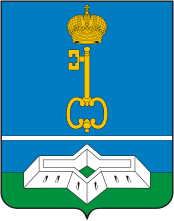 СОВЕТ ДЕПУТАТОВ МУНИЦИПАЛЬНОГО ОБРАЗОВАНИЯШЛИССЕЛЬБУРГСКОЕ ГОРОДСКОЕ ПОСЕЛЕНИЕКИРОВСКОГО МУНИЦИПАЛЬНОГО РАЙОНАЛЕНИНГРАДСКОЙ ОБЛАСТИПЯТОГО СОЗЫВАР Е Ш Е Н И Еот 20 сентября 2023 года № 180О возложении временного исполнения обязанностей главы администрации муниципального образования Шлиссельбургское городское поселение Кировского муниципального района Ленинградской областиВ связи с временным отсутствием главы администрации муниципального образования Шлиссельбургское городское поселение Кировского муниципального района Ленинградской области Желудова Артема Александровича и невозможностью исполнения им должностных обязанностей, руководствуясь п.12 ст.37 Федерального закона от 6 октября 2003 года №131-ФЗ «Об общих принципах организации местного самоуправления в Российской Федерации», Федеральным законом от 2 марта 2007 года №25-ФЗ «О муниципальной службе в Российской Федерации», на основании Устава муниципального образования Шлиссельбургское городское поселение Кировского муниципального района Ленинградской области, Положения об администрации муниципального образования Шлиссельбургское городское поселение Кировского муниципального района Ленинградской области,  Совет депутатовРЕШИЛ:Возложить временное исполнение обязанностей главы администрации муниципального образования Шлиссельбургское городское поселение Кировского муниципального района Ленинградской области с            20 сентября 2023 года до устранения причин, препятствующих Желудову Артему Александровичу исполнять обязанности главы администрации муниципального образования Шлиссельбургское городское поселение Кировского муниципального района Ленинградской области, на начальника общего отдела Сухорученко Елену Сергеевну.Временно возложить с 20 сентября 2023 года право первой подписи финансовых, кадровых и иных документов на начальника общего отдела Сухорученко Елену Сергеевну.Настоящее решение вступает в силу с момента принятия, подлежит официальному опубликованию в официальных средствах массовой информации.Глава муниципального образования 				М.В. Лашков